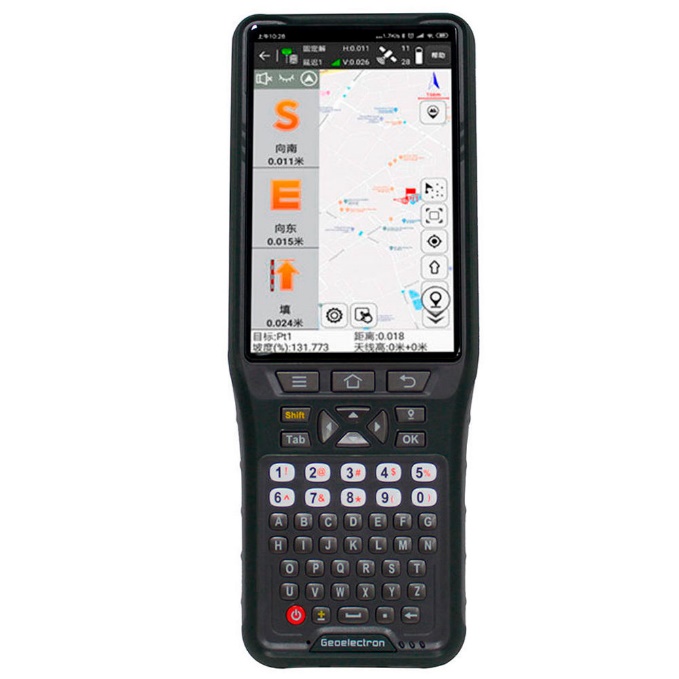 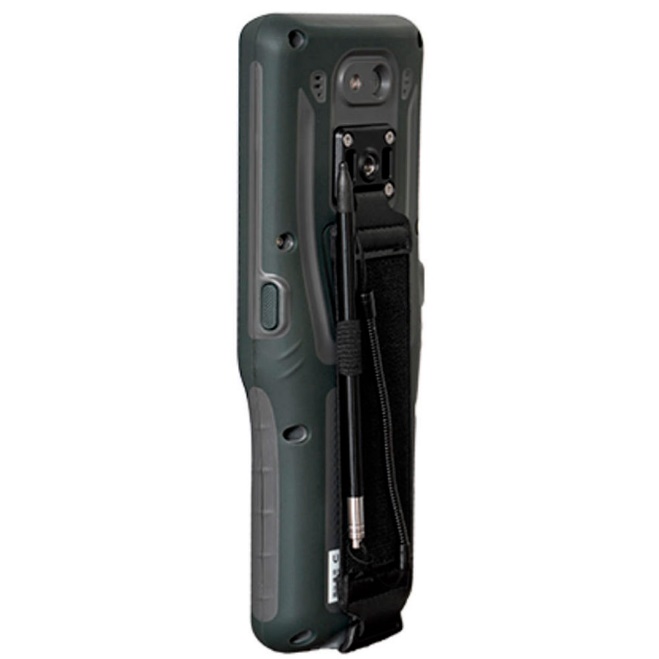 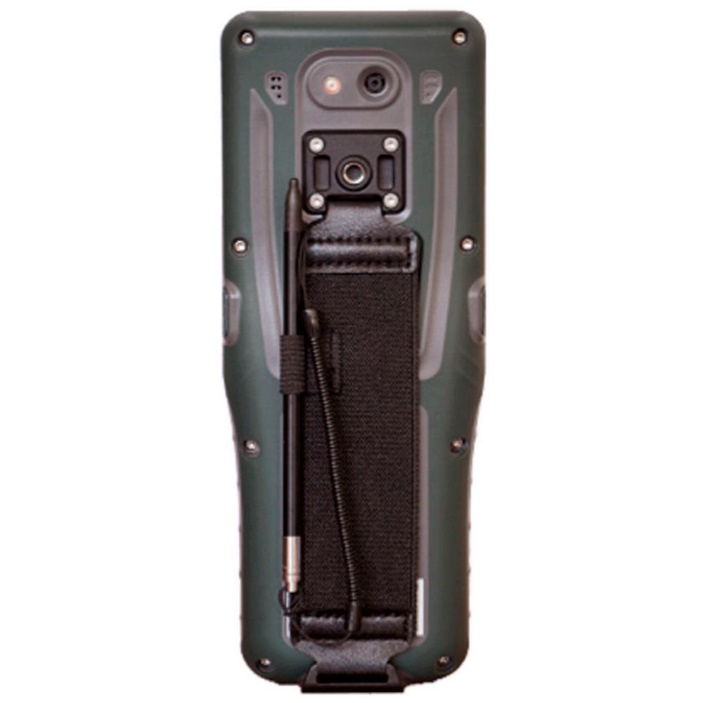 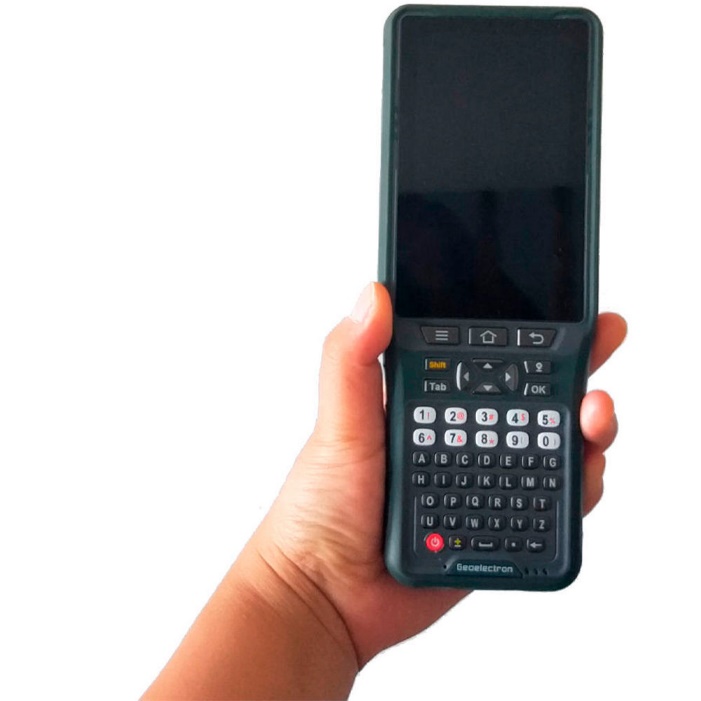 Технические характеристикиТехнические характеристикиТехнические характеристикиХарактеристики контроллераРазмер дисплея4.3"Разрешения дисплея800x480Операционная системаAndroid 9.0ПроцессорQualcomm MSM8953 2 ГГцПамять оперативная2 ГбПамять внешняя16 ГбБатареяLi-Ion аккумулятор 6000 мА/чДинамикЕстьВстроенный GNSSЕстьКамера13 МпДатчикиАкселерометр, гироскоп, компас, датчик освещенностиСвязь и передача данныхУправление и вводСенсорный дисплей, клавишиКлавиатура52 клавишиПортыUSB Type-CBluetoothЕстьWi-FiЕстьGSM-модемЕстьРадио-модемНетУсловия эксплуатацииТемпература эксплуатацииот -35°С до +60°СТемпература храненияот -40°С до +70°СУдаростойкостьПадение с высоты 1,5 мЗащита от пыли и влагиIP68Вес и размерыВес прибора0,5 кгРазмеры215х82х26 ммУправлениеСенсорный дисплейЕстьЭкранная клавиатураЕстьТип клавиатурыABCDКоличество клавиш52 клавишиВстроенные периферийные устройстваЛазерный дальномерНетАкселерометрЕстьКомпасЕстьПроизводительE-surveyE-surveyАртикулE-Survey P9IIIE-Survey P9III